SPLASH Ｔシャツ　注文書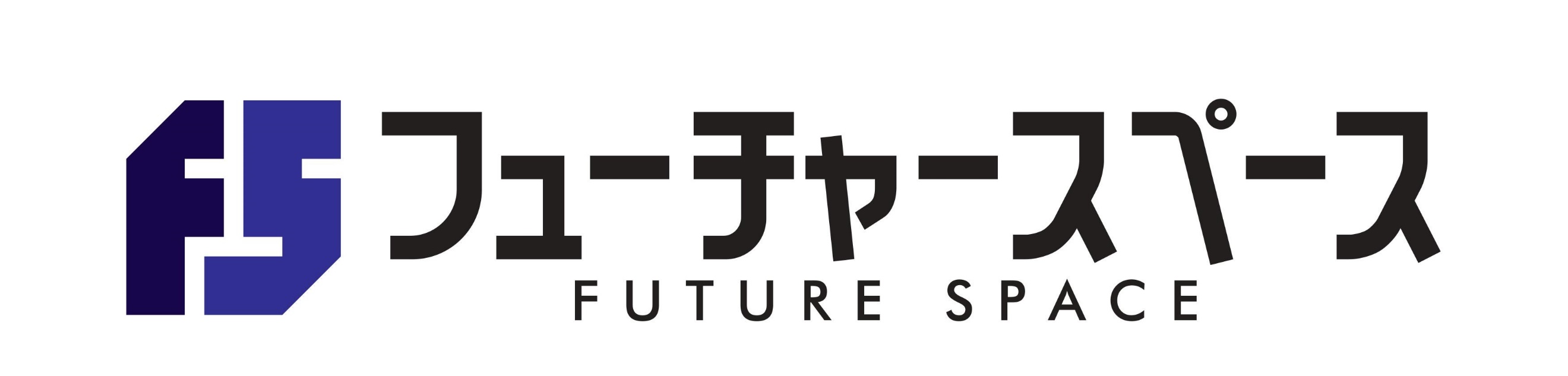 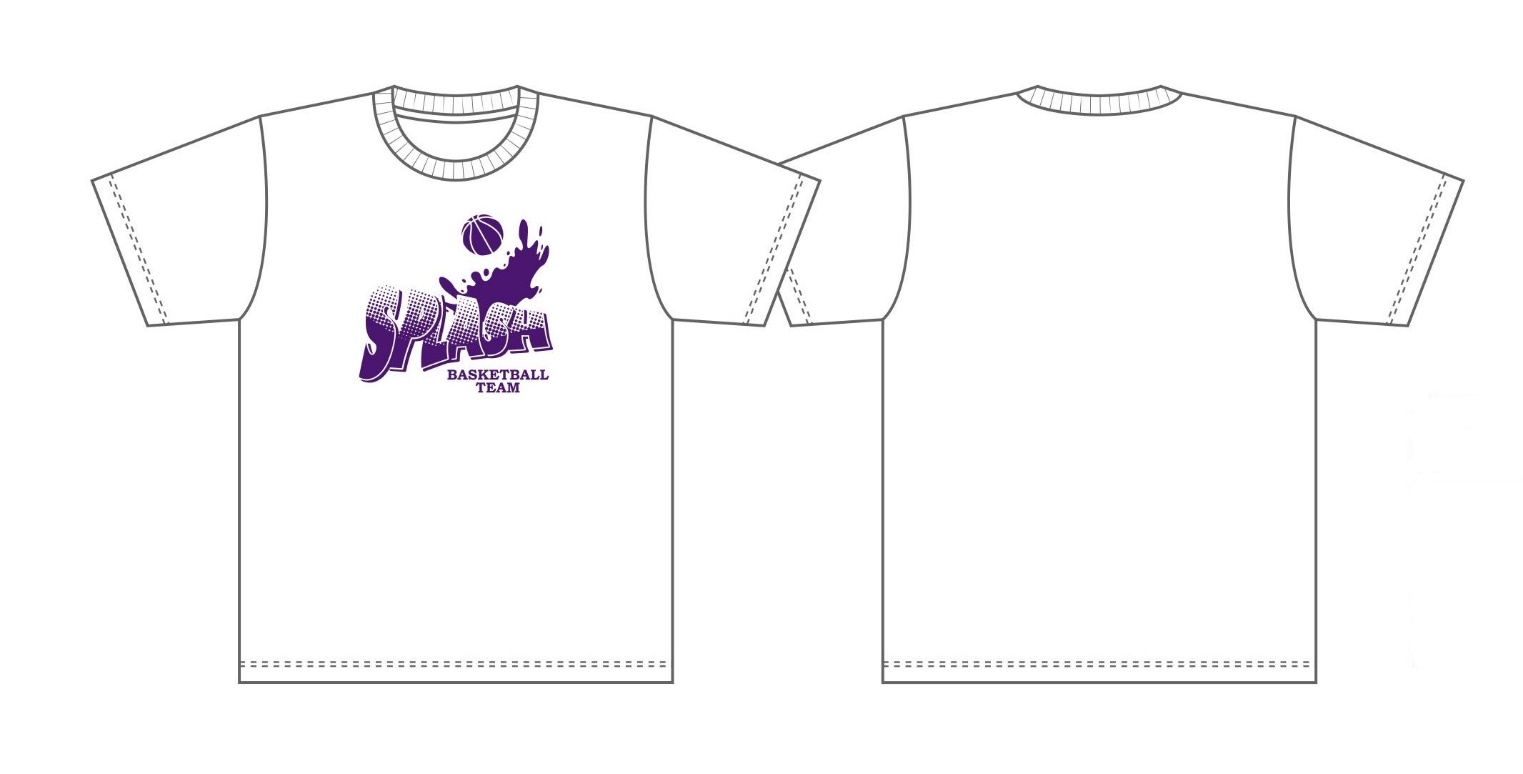 